UNIVERSIDAD VERACRUZANAHabilidades de pensamiento crítico y creativo/Pensamiento crítico para la solución de problemasPLANEACIÓN DE TEMAS Y ACTIVIDADES. Período: febrero2020–junio2020.Coordinación estatal: Ariel Campirán Comisión para MODIFICACIONES EMERGENTES: coordinaciones de academia regionalesAna Alonso (Xalapa), Yared Velasco (Coatzacoalcos), Nimbe E. Vargas (Poza Rica), Laura Medrano (Orizaba), Héctor Bueno (Veracruz)27.-Evaluación del desempeño (PROGRAMA EE. PCpSP)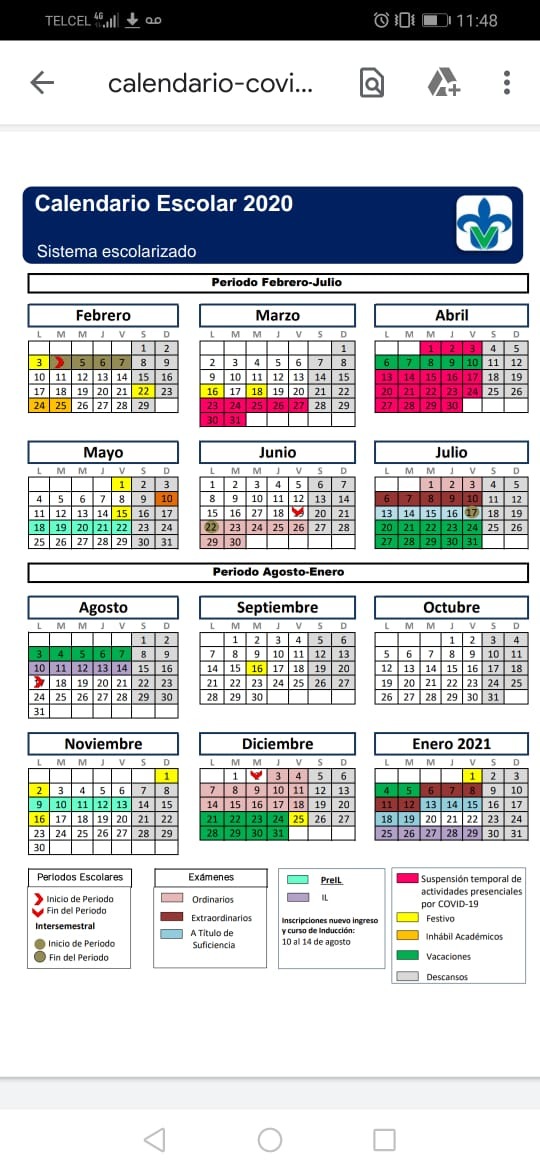 SEMANASEMANAFECHAS√TEMAS/ACTIVIDADES  FUENTES / RECURSOS√ED*** valor√AVANCE DEL PROYECTO O TRABAJO FINAL (TF)√√NOTAS /Opcional EMINUS11Del 4 al 7 de febrero(3 festivo)ENCUADRE:Presentación del docente y Acuerdos:  Pase de lista; horario de la EE; equipos; entrega de EDs.Ligas:Programa HP/PC (Entrega)Planeación 2020 (Utilidad)Descripción de ED para Estudiantes 2020 (Utilidad)Antología* oficial, cuadernillo y materialesBitácora COL tercer nivel: explicaciónProyecto o Trabajo final. Antología* en línea o impresaPrograma** de la EEFormato de Bitácora COL de tercer nivel (en la Antología*)***Descripción de ED para estudiantes 2020Información general del Proyecto o Trabajo Final (TF)Información sobre temáticas: de TRANSVERSA, y de la opción disciplinar*https://www.uv.mx/apps/afbgcursos/Antologia%20PC%202017/**https://www.uv.mx/afbg/files/2018/12/3.-Habilidades-del_pensamiento.pdf11Del 4 al 7 de febrero(3 festivo)Estrategia didáctico-formativa… COMSOLPPensado_Campiran_2018 COMSOLP Estrategia estudiantePortafolio de evidencias: Diversos organizadores de información: tabla, mapa mental-conceptual, diagrama, resumen, cuadro sinóptico, etc., cuyo contenido trate de: a) Conceptos clave b) Situaciones problemáticas en contextos disciplinares y transdisciplinares c) Planteamiento del problema (descripción) d) Ejercicios, prácticas.ED1PreT  Formato de ejercicio MODELO COMSOLP (Pensado M. y Campirán A.)ED2 TAREA:Lectura y gráfico* de los TEXTOS:-Campirán, Ariel (2017):      Introducción (pp. 7-17)     Capítulo 3 (pp. 52-54)     Capítulo 9 (pp. 168-176)-Conceptos clave del:      Glosario 1 (SP/HP)      Glosario 2 (HP-2013)1.5%Su valor se asigna en ED3aGrafico*Puede ser un Organizador de información: tabla, mapa conceptual, mapa mental y/o red semántica, cuadro sinóptico, etc.Dar a conocer la Plataforma EMINUS y características del TF.UNIDAD I      HP DESDE EL MODELO COLUNIDAD I      HP DESDE EL MODELO COLUNIDAD I      HP DESDE EL MODELO COLUNIDAD I      HP DESDE EL MODELO COLUNIDAD I      HP DESDE EL MODELO COLUNIDAD I      HP DESDE EL MODELO COLUNIDAD I      HP DESDE EL MODELO COLUNIDAD I      HP DESDE EL MODELO COLUNIDAD I      HP DESDE EL MODELO COLUNIDAD I      HP DESDE EL MODELO COLUNIDAD I      HP DESDE EL MODELO COLUNIDAD I      HP DESDE EL MODELO COLUNIDAD I      HP DESDE EL MODELO COL22Del 10 al 14 de febreroHP desde el Modelo COLSub modelos anteriores más Comunicación fructíferaMetacogniciónHABILIDADES BÁSICAS-Glosario 2-Campirán, Ariel (2017): (Cap. 9, pp. 168–173, 174-176)ED 3aRed semántica o gráfico sobre los conceptos clave revisados en ED2.4%Formar equipos de TF (4 o más integrantes)Subir a Eminus Bitácora # 1 con semanas: 1,2 y 3(ED4.1)33Del 17 al 21 de febreroTRANSVERSA Proyecto universitarioDocumento en Página Oficial UV https://www.uv.mx/transversa/files/2017/06/160517_Transversa_Bases_Desarrollo.pdfo en Antología impresaED3bLectura del documento institucional UV-TRANSVERSA. Pp. 7-13 y p. 25. Sitúa una problemática usando el gráfico de los temas transversales para identificar los ejes que converjan.Elegir TEMA disciplinar de vanguardia o bien de algunos EJES temáticos de Transversa para el TF (en equipo).Subir a Eminus Bitácora # 1 con semanas: 1,2 y 3(ED4.1)33Del 17 al 21 de febreroHABILIDADES ANALÍTICASResolución de ejercicios*Elaboración de BITÁCORA COL tercer nivelGlosario 2ED3c Ejercicios de OP:-Razonamiento Deductivo (RD)  -Razonamiento-No-Deductivo Valor 1%y para ED6Registro del tema de Transversa o bien, disciplinarSubir a Eminus Bitácora # 1 con semanas: 1,2 y 3(ED4.1)Breve exposición sobre la bitácora COLED4.1 Bitácora COL1 tercer nivel4% Subir a Eminus Bitácora # 1 con semanas: 1,2 y 3(ED4.1)UNIDAD II      PENSAMIENTO CRÍTICO: PROBLEMAUNIDAD II      PENSAMIENTO CRÍTICO: PROBLEMAUNIDAD II      PENSAMIENTO CRÍTICO: PROBLEMAUNIDAD II      PENSAMIENTO CRÍTICO: PROBLEMAUNIDAD II      PENSAMIENTO CRÍTICO: PROBLEMAUNIDAD II      PENSAMIENTO CRÍTICO: PROBLEMAUNIDAD II      PENSAMIENTO CRÍTICO: PROBLEMAUNIDAD II      PENSAMIENTO CRÍTICO: PROBLEMAUNIDAD II      PENSAMIENTO CRÍTICO: PROBLEMAUNIDAD II      PENSAMIENTO CRÍTICO: PROBLEMAUNIDAD II      PENSAMIENTO CRÍTICO: PROBLEMAUNIDAD II      PENSAMIENTO CRÍTICO: PROBLEMAUNIDAD II      PENSAMIENTO CRÍTICO: PROBLEMAUNIDAD II      PENSAMIENTO CRÍTICO: PROBLEMA44Del 24 al 28 de febrero PC y sus aplicaciones en la Solución de ProblemasConceptos: Problema, necesidad, obstáculo, carencia/exceso, contradicción de funciónLlenado de Organizador Terminológico de ProblemaGlosario 1 (sección 20)Campirán, Ariel (2017): (Cap. 6, pp. 92-107) ED5 OTP FormatoOrganizador Terminológico de Problema (actividad puente)ED6 Identificar el concepto de problema en otros productos usando los 4 conceptos1.5%3% A partir de la lectura y de OTP, reflexión sobre el PROBLEMA a resolver dentro del Eje o tema elegido.Usar los tipos de Razonamiento de ED3c para identificar el concepto de problema.Subir a EminusFormato OTP55Del 2 al 6 de marzoModelos de PROBLEMA: ¿Qué es un modelo?Campirán, Ariel (2017): (Cap. 3, pp. 50-64)ED7a Diálogo interactivo55Del 2 al 6 de marzoMODELO Psicobiológico (Exposición)Lectura de RESEÑA del Libro Flujo de Vida de Carlos de León, en Campirán, Ariel (2017). (Cap. 9, pp. 165 -167) y(Cap. 4, pp.71-74).Gráfico de la lectura del modelo psicobiológico. P. 72Estudiante: Elabora transferencia de situaciones cotidianas en cada nivel del modelo.55Del 2 al 6 de marzoModelo PERIODOS de Illescas. Exposición docente.             Periodos Illescas, C. (2017) Muñoz, B. (2017)Ramírez, C. (2017) De la Paz, R. (2017)Gutiérrez, J. (2017)ED7b Lectura Modelo Illescas y sus ejemplos en: Muñoz, Ramírez, De la Paz y Gutiérrez ED7c Identificar en el gráfico los periodos y Redactar el caso hipotético a partir del gráfico de Illescas.Útil para ED8¿En qué periodo se encuentra el PROBLEMA que quieren solucionar?66Del 9 al 13 de marzo Bases para identificar una Situación problemáticaVerónica P. Frías ED8a Ver video de El socio https://www.youtube.com/watch?v=0Di2qIT39vY  o bien una película.Usar el Diagrama de preguntas guía.ED8b Diagrama/Tabla preguntas guía a partir de Frías, V. (2017)Útil para ED10, 12, 13, 14 y 15 Elaboración de SITUACIÓN PROBLEMÁTICA y planteamiento extenso del problema, a partir de:Frías, V. (2017).Subir formato de Frías. Tabla de preguntas guía. SITUACIÓN PROBLEMÁTICA (1 PUNTO)66Del 9 al 13 de marzo Análisis Crítico para la Solución de ProblemasArgumentación/ExplicaciónACRISPROArias, J.C. (2017)Aplicación de ACRISPROED9Ejercicio de ACRISPROED9aAplicación de estructuras lógicas al caso de estudio. Integrar ED3c5%1%Reflexión sobre su TF ¿Van a argumentar o a explicar?Definir variables de soluciónSubir a EminusBitácora COL # 2 con semanas: 4, 5 y 6ED4.2 Bitácora COL tercer nivel4%ED 4.2   77Del 16 al 20 de marzo(FESTIVOS: 16 y 18)Componentes y variables:Bases para el reconocimiento de contexto/trasfondo/entornoGlosario 1. 77Del 16 al 20 de marzo(FESTIVOS: 16 y 18)-Bases para la identificación de una situación problemática: Componentes y variables. -Bases para el reconocimiento del   entorno/contexto/trasfondo. -Bases para la formulación del problema. DICOP Antonio, H. (2017) y (2018) ED10 Diagrama DICOP5%ED11 Bitácora OP enfocada a solución.Ejemplos, cotidianos, disciplinares y Transdisciplinares14%Plantear el Problema como pregunta problemática: planteamiento concreto, sí-no, controversial, etc.UNIDAD III     PENSAMIENTO CRÍTICO: SOLUCIÓNUNIDAD III     PENSAMIENTO CRÍTICO: SOLUCIÓNUNIDAD III     PENSAMIENTO CRÍTICO: SOLUCIÓNUNIDAD III     PENSAMIENTO CRÍTICO: SOLUCIÓNUNIDAD III     PENSAMIENTO CRÍTICO: SOLUCIÓNUNIDAD III     PENSAMIENTO CRÍTICO: SOLUCIÓNUNIDAD III     PENSAMIENTO CRÍTICO: SOLUCIÓNUNIDAD III     PENSAMIENTO CRÍTICO: SOLUCIÓNUNIDAD III     PENSAMIENTO CRÍTICO: SOLUCIÓNUNIDAD III     PENSAMIENTO CRÍTICO: SOLUCIÓNUNIDAD III     PENSAMIENTO CRÍTICO: SOLUCIÓNUNIDAD III     PENSAMIENTO CRÍTICO: SOLUCIÓNUNIDAD III     PENSAMIENTO CRÍTICO: SOLUCIÓNUNIDAD III     PENSAMIENTO CRÍTICO: SOLUCIÓN88Del 20 al 24 de abril Solución de Problemas: satisfacción, equilibrio, remoción de obstáculo, función ideal. Organizador Terminológico de Solución Campirán, Ariel (2017): Pp. 93-96.ED12 OTS FormatoOrganizador Terminológico de SoluciónED12a Identificación del concepto de solución en su caso.1.5%Planteamiento de posibles soluciones88Del 20 al 24 de abril MODELO de Solución:Diagnóstico-Pronóstico-Verificación. DIAPROVECarlos Saiz ARDESOS-‐DIAPROVE Saiz, C. (2016)ED13Llenado de TABLA DIAPROVE 3%Elección de un modelo99Del 27 de abril al 30 de mayoFESTIVO: 1 de mayoMODELO de Solución:TRIZALTSCHULLERMorales, M.  (2016) PCpSP (pdf sobre TRIZ)Antología alumno 2017ED14 Discusión: simular un juicio, o una situación actuada donde se vea argumentos (explicaciones) y contraargumentos. Grabar y analizar. Procurar desarrollar la innovación en la solución.Útil para ED15bJustificación de la elecciónSubir Bitácora COL # 3 con las semanas 7, 8 y 9.ED 4.3 Bitácora COL tercer nivel4%ED 4.31010Del 4 de mayo al 8 de mayoEstrategia para la construcción de alternativasMODELO IDEAL Campirán, Ariel (2017): P. 104. Indagar en otras fuentesED14a Formato IDEAL3%Análisis de alternativas y propuestaSubir Tabla IDEAL: 3 pts.1111Del 11 al 14 de mayo(Festivo: 15 de mayo)COMSOLP (2ª parte)Pensado_Campiran_2018 COMSOLP Estrategia estudianteED1Post T1.5%Acuerdos e Información de los componentes del Trabajo Final (Margarita Uscanga)Elaboración de proyectos finales por equipos colaborativos.(borrador)FORMATOS OP/SPUscanga, M. (2017) Estrategias didácticas: ED15 Proyecto con Bitácora OP-SP; ED 16 Defensa de Proyecto y ED 4.4 Bitácora COL-SPED15a Elaboración del TF relacionado con temas y valores Transversales UV, o bien, disciplinarEl formato ED 4.4 se usará en la semana 16.1212Del 18 al 22 de mayoPrimera revisión del proyecto.ED15b Defensa del Proyecto5%Formato OP/SPTablas I, II y III UscangaIntegración del proyectoTablas finales de Uscanga(5 PUNTOS)Tablas finales de Uscanga(5 PUNTOS)1313Del 25 al 29 de mayoSegunda revisión del Proyecto ED15b Defensa del Proyecto10%1414Del 1 al 5 de junio EXPOSICIÓN DE PROYECTOS Y ENTREGAED16 Entrega del Proyecto25%Subir PROYECTO a Eminus según indicaciones (25 PUNTOS)1515Del 8 al 12 de junio Dudas y revisión de evaluaciones parciales (ejercicios, gráficos, bitácoras, Proyecto)1616Del 15 al 19 de junioDudas y revisión de evaluaciones parciales (ejercicios, gráficos, bitácoras, Proyecto)ED4.4 Bitácora COL-SP de tercer nivel de la defensa del Proyecto4%Subir Bitácora COL GLOBAL con las semanas 1 a 15.No hay Examen Departamental ¡¡¡FELICIDADES, SE TERMINÓ EXITOSAMENTE EL SEMESTRE!!!¡¡¡FELICIDADES, SE TERMINÓ EXITOSAMENTE EL SEMESTRE!!!¡¡¡FELICIDADES, SE TERMINÓ EXITOSAMENTE EL SEMESTRE!!!¡¡¡FELICIDADES, SE TERMINÓ EXITOSAMENTE EL SEMESTRE!!!¡¡¡FELICIDADES, SE TERMINÓ EXITOSAMENTE EL SEMESTRE!!!¡¡¡FELICIDADES, SE TERMINÓ EXITOSAMENTE EL SEMESTRE!!!¡¡¡FELICIDADES, SE TERMINÓ EXITOSAMENTE EL SEMESTRE!!!¡¡¡FELICIDADES, SE TERMINÓ EXITOSAMENTE EL SEMESTRE!!!¡¡¡FELICIDADES, SE TERMINÓ EXITOSAMENTE EL SEMESTRE!!!¡¡¡FELICIDADES, SE TERMINÓ EXITOSAMENTE EL SEMESTRE!!!¡¡¡FELICIDADES, SE TERMINÓ EXITOSAMENTE EL SEMESTRE!!!¡¡¡FELICIDADES, SE TERMINÓ EXITOSAMENTE EL SEMESTRE!!!¡¡¡FELICIDADES, SE TERMINÓ EXITOSAMENTE EL SEMESTRE!!!¡¡¡FELICIDADES, SE TERMINÓ EXITOSAMENTE EL SEMESTRE!!!Diversos organizadores de información (portafolio de evidencias)30%Bitácoras COL y Bitácora OP30%Proyecto final apegado a rúbrica40%Examen Departamental Estatal0%